中共英吉沙县委员会农村工作领导小组暨乡村振兴领导小组文    件英乡振领〔2023〕40号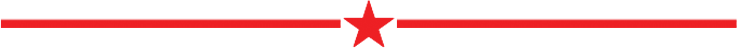 英吉沙县关于2023年巩固拓展脱贫攻坚成果同乡村振兴有效衔接项目结余资金再使用项目审查意见喀什地区乡村振兴领导小组：为了更准确的体现巩固拓展脱贫攻坚成果，发挥衔接资金的最大效益，县农村工作领导小组暨乡村振兴领导小组召集成员单位对2023年巩固拓展脱贫攻坚成果同乡村振兴有效衔接项目编制情况进行了认真审查。一、巩固拓展脱贫攻坚成果同乡村振兴有效衔接项目结余资金情况2023年巩固拓展脱贫攻坚成果同乡村振兴有效衔接项目结余结转资金3551.98万元，共计涉及到29个项目，具体情况如下：（一）未实施项目结余资金1.英吉沙县设施产业园（一期）供水配套建设项目860.43万元；(二)已开工项目结余资金2.英吉沙县设施产业园（一期）建设项目，安排资金9900万元，结余资金1310.41万元；3.英吉沙县2023年林果育苗项目，安排资金750万元，结余资金319.41万元；4.英吉沙县萨罕镇2023年1.1万亩高标准农田建设项目，安排资金1152万元，结余资金75.86万元；5.英吉沙县苏盖提乡0.4万亩亩高标准农田建设项目，安排资金448万元，结余资金41.86万元；6.英吉沙县果蔬生产线配套建设项目，安排资金1500万元，结余资金5万元；7.英吉沙县芒辛镇10村公共厕所建设项目（重点示范村），安排资金41.31万元，结余资金2.44万元；8.英吉沙县自治区级示范村芒辛镇10村农村污水处理设施建设项目（重点示范村），安排资金1600万元，结余资金263.44万元；9.英吉沙县自治区级示范村英也尔乡3村污水集中处理及管网建设项目（重点示范村），安排资金1500万元，结余资金126.16万元；10.英吉沙县自治区级示范村英也尔乡3村自来水管道改造项目（重点示范村），安排资金80万元，结余资金20万元；11.英吉沙县示范村村庄规划编制项目，安排资金540万元，结余资金3.1万元；12.英吉沙县城关乡高效节水配套设施建设项目，安排资金80万元，结余资金9.13万元；13.英吉沙县芒辛镇高效节水配套设施建设项目，安排资金120万元，结余资金21万元；14.英吉沙县乔勒潘乡高效节水配套设施建设项目，安排资金380万元，结余资金35.35万元；15.英吉沙县龙甫乡高效节水配套设施建设项目，安排资金220万元，结余资金21.35万元；16.英吉沙县色提力乡高效节水配套设施建设项目，安排资金398万元，结余资金24.17万元；17.英吉沙县英也尔乡高效节水配套设施建设项目，安排资金360万元，结余资金70.2万元；18.萨罕镇高效节水配套设施提升改造项目，安排资金390万元，结余资金40.12万元；19.英吉沙县托普鲁克乡高效节水配套设施提升改造项目，安排资金396万元，结余资金20万元；20.英吉沙县苏盖提乡高效节水配套设施建设项目，安排资金150万元，结余资金4万元；21.英吉沙县乌恰镇高效节水配套设施建设项目，安排资金140万元，结余资金28.12万元；22.英吉沙县克孜勒乡高效节水配套设施建设项目，安排资金310万元，结余资金38.28万元；23.英吉沙县萨罕镇农贸市场提升改造项目，安排资金395万元，结余资金10万元；24.英吉沙县英也尔乡农村农贸市场改扩建项目，安排资金390.0672万元，结余资金13.23万元；25.英吉沙县克孜勒乡辣椒加工厂房及库房建设项目，安排资金360万元，结余资金33.96万元；26.英吉沙县艾古斯乡3村壮大村集体经济建设项目，安排资金102万元，结余资金25.83万元；27.英吉沙县英也尔乡7村、8村壮大村集体经济建设项目，安排资金204万元，结余资金9.12万元；28.英吉沙县产业基础设施配套道路项目，安排资金880万元，结余资金40万元；29.英吉沙县乔勒潘乡6村至龙甫乡2村道路建设项目，安排资金600万元，结余资金80万元；四、结余资金项目情况经县农村工作领导小组暨乡村振兴领导小组研究决定，将结余资金3551.98万元分配到以下12个项目，具体情况如下：1.英吉沙县城关乡防渗渠建设项目，计划安排结余资金379.63万元，建设内容：新建防渗渠5.052km及配套渠系建筑物，流量0.5m³-0.1m³/s，渠型为装配式矩形渠。其中：3村2.386km，8村1.724km，10村0.271km，11村0.671km。2.英吉沙县芒辛镇防渗渠建设项目，计划安排结余资金381.17万元，建设内容：新建防渗渠5.051km及配套渠系建筑物，流量0.5m³-0.3m³/s，渠型为装配式矩形渠。其中：1村3.845km，2村1.206km。3.英吉沙县龙甫乡防渗渠建设项目，计划安排结余资金385.76万元，建设内容：新建防渗渠4.99km及配套渠系建筑物，流量0.5m³-0.3m³/s，渠型为现浇梯形、装配式矩形渠。4.英吉沙县乔勒潘乡防渗渠建设项目，计划安排结余资金359.59万元，建设内容：新建防渗渠5.436km及配套渠系建筑物，流量0.5m³-0.1m³/s，渠型为现浇梯形、装配式矩形渠。其中：2村0.527km，3村1.046km，4、5村1.464km，11村2.399km。5.英吉沙县苏盖提乡防渗渠建设项目，计划安排结余资金22.09万元，建设内容：新建防渗渠5.043km及配套渠系建筑物，流量0.5m³-0.3m³/s，渠型为装配式矩形渠。其中：2村2.517km，4村1.150km，13村1.047km。6.英吉沙县克孜勒乡防渗渠建设项目，计划安排结余资金383.05万元，建设内容：新建防渗渠3.991km及配套渠系建筑物，流量0.5m³/s，渠型为现浇梯形。7.英吉沙县依格孜也尔乡防渗渠建设项目，计划安排结余资金317.64万元，建设内容：新建防渗渠3.186km及配套渠系建筑物，流量0.5m³/s，渠型为现浇梯形。8.英吉沙县英也尔乡防渗渠建设项目，计划安排结余资金372.21万元，建设内容：新建防渗渠5.266km及配套渠系建筑物，流量0.5m³-0.3m³/s，渠型为装配式矩形渠。其中：4村1.140km，5村1.638km，7村2.488km。9.英吉沙县萨罕镇防渗渠建设项目，计划安排结余资金384万元，建设内容：新建防渗渠道4.261km及配套渠系建筑物，流量0.15m³-0.45m³/s，渠型为装配式矩形渠。10.英吉沙县艾古斯乡防渗渠建设项目，计划安排结余资金368.11万元，建设内容：新建防渗渠道5.0km及配套渠系建筑物，流量0.18m³-0.35m³/s，渠型为装配式矩形渠。11.英吉沙县英吉沙镇防渗渠建设项目，计划安排结余资金33.03万元，建设内容：新建防渗渠道2.5km及配套渠系建筑物，流量0.3m³-0.5m³/s，渠型为装配式矩形渠。。12.英吉沙县色提力乡防渗渠建设项目，计划安排结余资金156.85万元，建设内容：新建防渗渠道1.69km，流量0.3m³/s，采用装配式矩形槽，配套水闸7座，农桥5座，盖板桥58处。 经县农村工作领导小组暨乡村振兴领导小组研究，同意向上级报备我县2023年巩固拓展脱贫攻坚成果同乡村振兴有效衔接项目实施方案。恳请地区乡村振兴领导小组审查、批准为盼。附件：英吉沙县2023年巩固拓展脱贫攻坚成果同乡村振兴有效衔接项目结余资金再使用项目实施方案英吉沙县2023年巩固拓展脱贫攻坚成果同乡村振兴有效衔接结余资金项目计划备案表中共英吉沙县委员会农村工作领导小组暨乡村振兴领导小组2023年9月24日